Документ обязателен к применениюв соответствии с п. 27 Приложения № 2 кПриказу Минтруда России от 19.05.2021 N 320н«Об утверждении формы, порядка ведения и хранения трудовых книжек»Составляется работникомПримерная форма_____________ __________________(должность)(наименование работодателя)от _________________________(Ф.И.О., должность обратившегося)адрес для переписки_________ЗАЯВЛЕНИЕо выдаче дубликата трудовой книжкиВ связи с (указать причину, в соответствии с которой работодательобязан выдать дубликат трудовой книжки) трудовой книжки приследующих обстоятельствах:________________________________________(описание обстоятельствпотери, кражи, сожжения, повреждения и т. д.), что подтверждается_______________________________________________, и на основании п.27 Приложения № 2 к Приказу Минтруда России от 19.05.2021 N 320н «Обутверждении формы, порядка ведения и хранения трудовых книжек», прошуоформить и выдать мне на руки дубликат трудовой книжки № ___ (указатьномер) на моё имя не позднее 15 дней со дня подачи настоящего заявления.Для оформления дубликата трудовой книжки в дополнение кимеющимся у Вас материалам моего личного дела и формы Т2 сообщаю:1. Сведения об общем и (или) непрерывном стаже работы заявителя допоступления к работодателю:а) справка _______________________ (указать наименованиеработодателя) о работе в должности ___________________ в период с__________ ____ г. по __________ ____ г. от "___"________ ____ г. № ___;б) приказ _________ о работе в должности __________ в период с___________ ____ г. по ___________ ____ г. от ___________ ____ г. № ___;в) выписка _________ о работе в должности __________ в период с___________ ____ г. по ___________ ____ г. от ___________ ____ г. № ___.2. Сведения о работе и награждении (поощрении), которые вносились втрудовую книжку по последнему месту работы:
а) благодарность (премия и т.п.) за _________________ - _______________ г.;б) правительственная награда в форме ________________ за____________________ - ___________ ____ г.Приложения:1. Документы и копии материалов, подтверждающиеутрату/повреждение трудовой книжки.2. Документы и копии документов, подтверждающие стаж работы.3. Документы и копии документов, подтверждающие поощрения инаграды.4. При наличии: повреждённая трудовая книжка № __ на моё имя (сусловием её последующего возврата), копия утраченной трудовой книжки.«___» __________ 20__ года____________________(подпись)65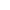 